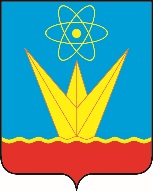 СОВЕТ ДЕПУТАТОВ ЗАТО ГОРОДА ЗЕЛЕНОГОРСКА  КРАСНОЯРСКОГО КРАЯПостоянная комиссия по местному самоуправлению и социальной политикеул. Мира, д. 15,  г. Зеленогорск, Красноярский край, 663690Телефоны: (39169) 95-136, 95-142, факс (39169) 95-142e-mail: glava@admin.zelenogorsk.ruПовестка Дата: 18.12.2019Время: 11:30					                          Место: ул. Мира 15, кабинет 412Председатель постоянной комиссии   по местному самоуправлению и социальной политике                                                                                             С.М. Коржов №п/пВремяВопросы повесткиДокладчикПриглашенные123411:30О выплате премии председателю Счетной палаты ЗАТО г. ЗеленогорскаПервый заместитель Главы ЗАТО г. Зеленогорска по стратегическому планированию, экономическому развитию и финансамНалобина Марина ВикторовнаПриглашенных определяет докладчик12:00О внесении изменений в решение Совета депутатов ЗАТО г. Зеленогорска от 23.11.2017 № 45-258р «Об утверждении Положения о порядке и условиях предоставления права на пенсию за выслугу лет муниципальным служащим»Главный бухгалтер Администрации ЗАТО г. ЗеленогорскаМихалева Ирина ВячеславовнаПриглашенных определяет докладчик12:30Употребление некурительных табачных изделий в учебных учреждениях г. ЗеленогорскаПредседатель Совета депутатов ЗАТО г. ЗеленогорскаТерентьев Вадим ВладимировичРуководитель управления образования Администрации ЗАТО г. ЗеленогорскаПарфенчикова Людмила Владимировна13:00Разное